الجمهورية الجزائرية الديمقراطية الشعبيةRépublique Algérienne Démocratique et PopulaireEngagement sur la Rédaction de l’Affiliation sur la Production ScientifiqueJe soussigné(e)……………………………………………………………..…., doctorant(e) inscrit(e) à l’Université de Bejaia, déclare avoir pris connaissance des dispositions relatives à la rédaction de l’adresse d’affiliation sur la production scientifique, adoptées par le Conseil Scientifique de l’Université lors de sa Séances du 15/12/2013, consultables sur le lien :http://www.univ-bejaia.dz/vrpr/documents/VRRPG/PV%20CSU/CSU%202013-12-15.pdfA cet effet, je m’engage à respecter ces dispositions dans mes futures publications et communications.Bejaia, le…………………………………                                                                   Signature :Ministère de l’Enseignement Supérieuret de la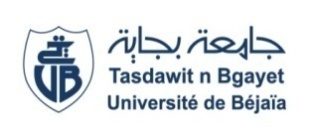 Recherche Scientifiqueوزارة التعليم العالي و البحث العلميUniversité A. Mira de Bejaiaجامعة عبد الرحمان ميرة- بجايةVice Rectorat de la Formation Supérieure, يe Troisième Cycle,L’Habilitation Universitaire,  la Recherche Scientifiqueet la Formation Supérieure de Post-GraduationVice Rectorat de la Formation Supérieure, يe Troisième Cycle,L’Habilitation Universitaire,  la Recherche Scientifiqueet la Formation Supérieure de Post-Graduationنيابة مديرية الجامعة للتكوين العالي،في الطور الثالث والتأهيل الجامعي والبحث العلمي، والتكوين العالي في ما بعد التدرجنيابة مديرية الجامعة للتكوين العالي،في الطور الثالث والتأهيل الجامعي والبحث العلمي، والتكوين العالي في ما بعد التدرج